Overzicht aanbod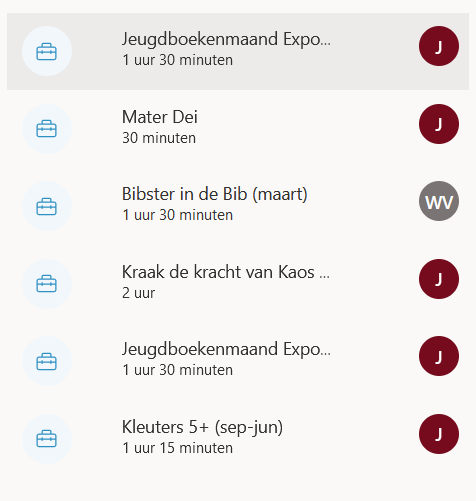 Voorbeeld activiteit:

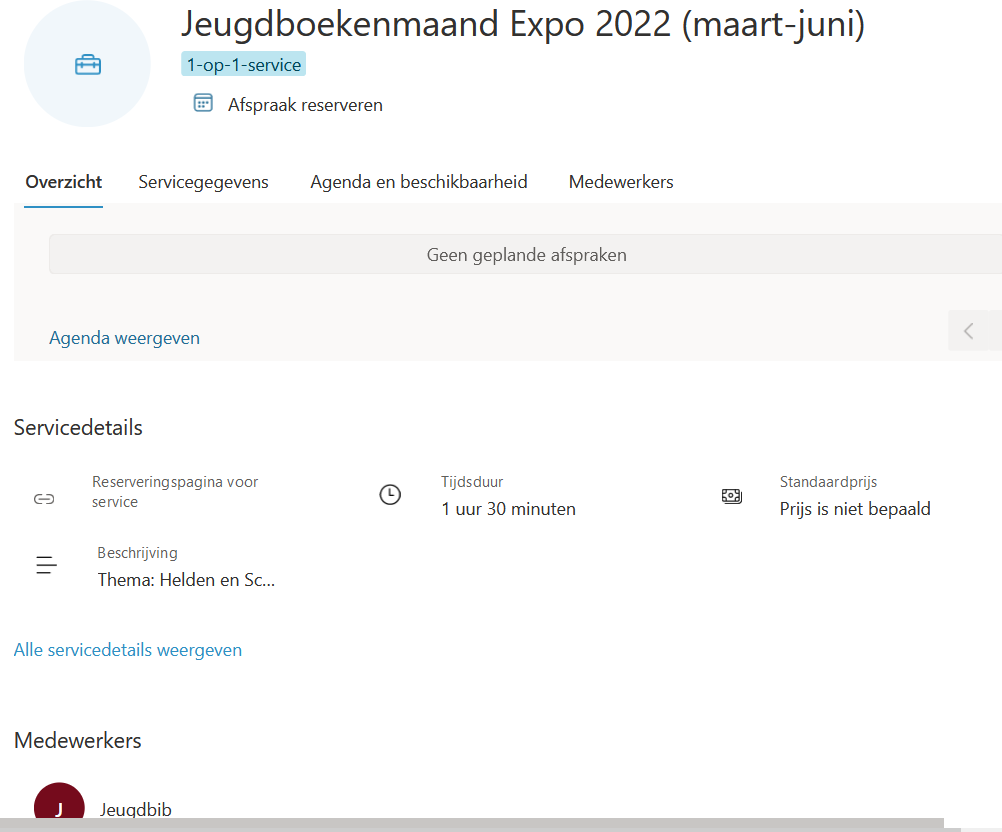 Overzicht: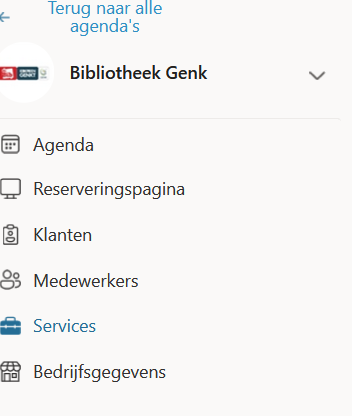 Overzicht geboekte activiteiten in agenda: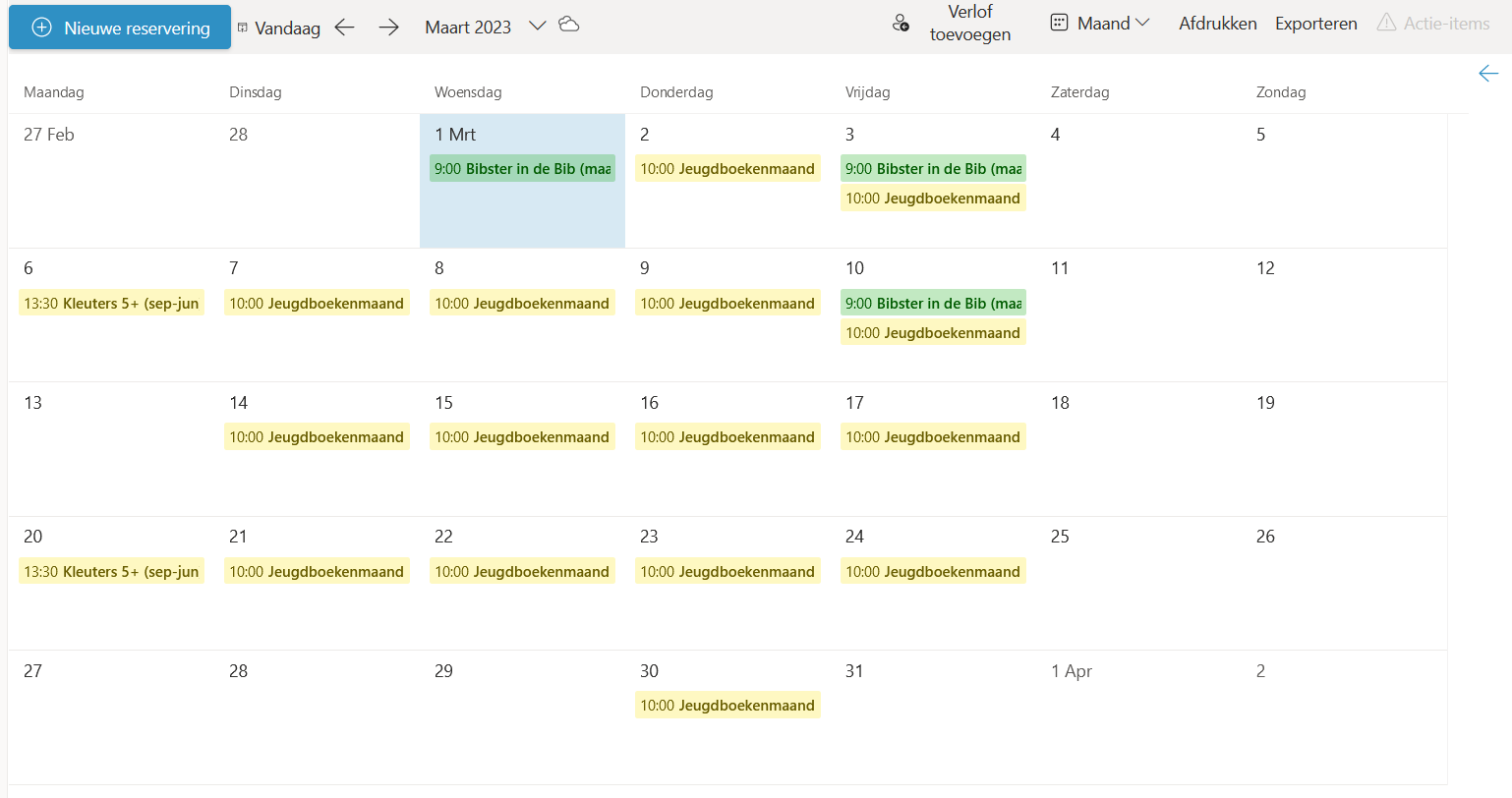 